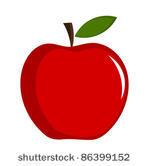 MONDAYTUESDAYWEDNESDAYTHURSDAYFRIDAYSAT53Chicken TendersSweet PotatoesMandarin OrangesRoll4MeatloafMashed PotatoesPearsRoll5Ham BiscuitsPeas & CarrotsApplesauce6Hot Dog on BunCornSliced Peaches7Cheese PizzaGreen BeansApple Sauce10Chicken Patty on BunGreen BeansPeaches11Hot Dog on BunBaked BeansApple Slices12Salisbury SteakMashed PotatoesPears13Spaghetti & MeatballsPeasMandarin OrangesRoll14Dismiss 12:0017Dismiss 12:0018Dismiss 12:0019Dismiss 12:0020Holiday21Holiday2624Holiday25Merry Christmas!26Holiday27Holiday28Holiday3031HolidayJan. 1HolidayJan. 2Hot Dog on BunBaked BeansApple SlicesJan. 3Hamburger on BunPotato WedgesMixed FruitJan. 4Grilled CheeseCornApple Sauce